YOU Beaver CreekBeskrivelse:Unisex fleecevest med dekorative flatlocksømmer og kontrastdetaljer. Praktiske stikklommer med glidelås i front. YKK glidelås i front.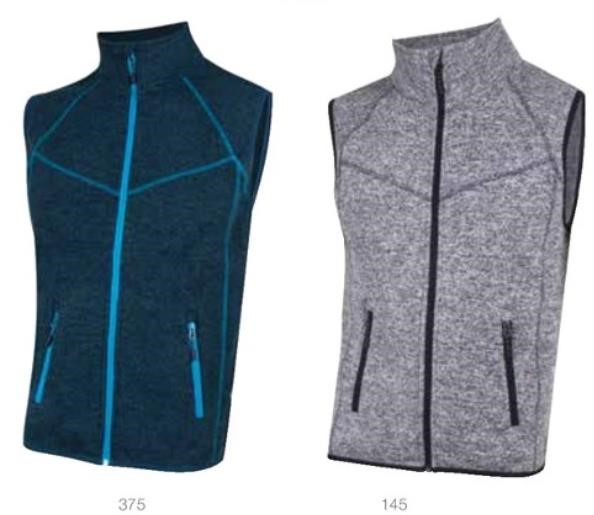 Regulerbar linning. Antipill-behandlet.Godt egnet til utendørsbruk.Kvalitet 100% polyester.Størrelser XS -3XL Farger: 375 Denim melert/Turkis, 145 Gråmelert/Marine Pris: 379 kr inkl mva liten og stor logo